部编版七年级上册期中综合测试卷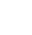 （测试时间：100分钟     满分：100分）一、积累与运用。（29分）1.根据拼音补出文段中的汉字。（3分）秋天，我们读着赵丽宏的《为你打开一扇门》，在文学的殿堂里cháng yáng（________）。翻开《千家诗》，诗作中丰富的颜色给生活涂上了xuàn（______）丽的色彩：“红紫芳菲”、“橙黄橘绿”、“白鹭上青天”，令人眼花liáo（_____）乱，心旷神怡；聆听于漪老师的谆谆教导——要多读书，读好书，才能感受文学潜移墨化的力量，并通过自己的不懈努力，跻身世界名校哈佛……秋天，这是一个收获的季节。2.结合语境，指出下列句子中加点词语解释有误的一项（  ）（3分）A．墙角砖缝中的小瓜苗，昂然挺立，那足以擎天撼地的生命力，令我肃然起敬。（擎天撼地：形容力气巨大。擎：举起。撼：摇动。）B．做一个人，我们要行使自己的权利；做一个公民，我们要恪尽职守。（恪尽职守：谨慎认真地做好本职工作。）C．“弯道超车”是实现富民强省的新战略，是湖南经济腾飞的重大举措。（“弯道超车”：机动车在弯道超速行使。）D．时下，网络最流行的语言是“史上最牛的人” ，牛人，多用于贴吧、论坛。（牛人：喻指那些非常厉害让人赞叹或惊讶的人。）3.下列句子中没有错别字的一项是（  ）（3分）A．俄罗斯世界杯球场外人声顶沸，这里挤满了来自世界各地的忠实球迷，有的举杯狂欢，有的抱头沉思，有的相拥而泣，有的欢喜而歌。B．胡适14岁的时候就离开了母亲，这样一位严师慈母在为人处世方面给了他很深的影响，然而此次一别，胜似抉别！C．儿时我们在乡野小道上你追我赶、打闹嬉戏，亲密无间，如今再次相见，却形同陌路，不禁让人感概万千。D．杭州桐庐的民宿大多位于山腰之间，远离尘世的纷扰，于青竹茂林间觅得一方净土，小巧的房子依溪傍山，多有野趣。4.请根据要求填写诗文名句。（6分）
（1）峨眉山月半轮秋，_____________。（李白《峨眉山月歌》）
（2）遥怜故园菊，_____________。（岑参《行军九日思长安故园》
（3）_____________，却话巴山夜雨时。（李商隐《夜雨寄北》）
（4）夕阳西下，_____________。（马致远《天净沙·秋思》）
（5）《<论语>十二章》中，教导我们要时常温习学过的知识，能够得到新的理解和体会的句子是：_____________，_____________。5.名著阅读。（6分）
（1）下面关于《朝花夕拾》表述不正确的一项是（ ）（2分）A．《朝花夕拾》是鲁迅先生所作的回忆散文集，共 10 篇。B．《朝花夕拾》中鲁迅先生说起儿时生活常常出现对迎神赛会，看戏等情节的回忆，如《无
常》《琐记》。C．鲁迅在《二十四孝图》里，针对“卧冰求鲤，老莱娱亲、郭巨埋儿”等孝道故事做了分析，揭示了封建孝道的虚伪和残酷。D．《范爱农》记叙的是鲁迅在日本留学时和回国后与范爱农接触的几个生活片段。（2）下面文字节选自潘旭澜《<朝花夕拾>的艺术》一文。请你结合作品中有关“阿长”的具体内容谈谈对这段话的理解。（4分）《朝花夕拾》中的阿长，使我想起中国史传文学中“不虚美”“不隐恶”的主张。我认为，这既是一种尊重事实、实事求是的科学态度，也是与现实主义精神相通的。《朝花夕拾》不是史传文学，但作为写真人实事的散文，这样来写人物，无疑是应该肯定的，而且，对于文学创作中，描写较为复杂的性格，避免将人物简羊化、绝对化也是有益的经验。6.综合性学习与探究。（8分）汉字，这些美丽而富有魅力的文字生来就给使用它的人带来了诗的灵性。看着这些单个的有色彩、有声音、有气味的字，每一个都蕴含着深刻的含义，看着它们，不能不让人产生遐想。班级开展“走进汉字”的综合性学习活动，请你积极参与，完成下列任务。（1）（辨析结构）从字形结构上来说，现代汉字可分为形声字、会意字和记号字。请从“村、水、抓、山、明、林”中任选两个字，指出其造字方法(形声、会意、象形)。（4分）①所选汉字:              造字方法:          ②所选汉字:              造字方法:          
（2）（妙解汉字）汉字对于中国文化的意义，除了是语言的表达方式外，还蕴含着许多哲学思想。例如:“俗”字，就是一个人一个谷，人吃五谷，即是俗。但是谁又能脱俗呢？除非不食人间烟火。还有“仙”字，人在山中就是仙，因为摆脱了市井尘世的困扰。（2分）请你仿照这种解释，从“雅、趣、研”中任选一个，说说“汉字中的哲学”。 
（3）（表达感悟）鲁迅对中国文字的评价:意美以感心，一也；音美以感耳，二也；形美以感目，三也。请你至少运用一种修辞手法，从汉字音形义的角度，用一句话表达你对汉字的赞美之情。（2分）二、现代文阅读。（14分）阅读下文，完成小题。（14分）德宏的冬色依屯①“江南孟冬天，荻穗软如绵。绿绢芭蕉裂，黄金橘柚悬。”在异乡的日子里，每读唐代诗人谢良辅的这首《状江南·孟冬》，总会想起德宏秀美的冬色来。②其实，我从小在德宏长大，春夏也好，秋冬也罢，在不知不觉中过去了，不曾刻意地观赏和体味。直到我离开德宏，在异乡的土地上度过了一个又一个寒冷而寂寥的冬天后，才真正体味出德宏冬色的秀美来。③我喜欢毛泽东词中“千里冰封，万里雪飘”的壮景；也喜欢江南冬末春初凝雪余冰、露出片片鹅黄的娇怯，但我更爱德宏的冬色。德宏的冬天就和德宏人一样热情，让人感受不到四季轮回的冷暖爽凉。即使时令已是三九，但那满山的绿还浓得化不开；那春日间开放的花儿，还在一朵接着一朵地开放；那蜜蜂和蝴蝶也仍旧飞来绕去，曼舞轻歌；村头的芭蕉树和大青树并不把四季刻进年轮里，翠绿依旧。所以，我更喜欢德宏冬日里那种依然故我的姹紫嫣红。④北方的农人，把瑞雪与丰年联系在一起。但天空阴沉、飞雪飘落，张扬的是冷酷的色彩，飘落的是孤寂的情绪。而德宏却是“四序有花常见雨，一冬无雪却闻雷”，这德宏冬日的雨，是雪的精魂，是对冷寂的抗争。冬雨飘落，唰唰作响的雨声奏出别致的音乐，渗入土中，就变成了孕育春天的乳汁。才进入立春，那浮翠的荷叶，就像从卜哨的手掌里流淌出来，从地心里涌出来，覆盖了门前的荷塘和小溪。这时，春天的花更红、树更高、苗更青、色更艳。⑤德宏的冬天并非是没有起伏的，落叶就是它扯起的冬天的旗帜。当绿叶用自己编织的浓荫为人们抹去骄阳、送走炎热后，当他们以依依惜别的深情，把一年里创造的果实交给培育它的人们之后，就开始从枝头一片片飘落下来。另一面，在落叶的芥蒂上，新生嫩叶又朝气蓬勃地长出来，长出水灵灵嫩生生的新绿笼罩的树冠。绿的树、绿的山、绿的天、绿的地，就连那剩芽分蘖的麦子也不褪色，为田野弹奏起绿的旋律。这德宏的冬天永远是一派绿色的生机。⑥早晨，在德宏冬日的原野上，当东方的太阳把温柔的红光撒在地上的时候，那偶然点缀沃野的白霜，便在阳光下化成袅袅的白烟翩然升起，和那些在枝头呢喃的小鸟，还有那些在林间悠闲散步的孔雀一起，被阳光演绎成无数童话，染蓝高远的天空，染蓝这个季节独有的希望。⑦这就是德宏秀美的冬色。置身德宏的冬日，听野外的鸟语虫鸣和悠然的牛铃声，看漫山遍野的绿色植被，就会让人感觉到这冬日是一颗饱满的种子，正拥着出土的梦在尽情歌唱；是一支熊熊的火把，正躯赶季节的低速，照彻生命的向往。由此，我不禁想捧起这块土地的三江四河。这三江四河只是壮实的堤岸，德宏的冬日才是流泻的大波。绿波翻滚中，冬变成来年的春，春又孕育出冬，后浪推前浪奔腾向前……它使我明白了，我们的祖先为什么在这块沃野上生息，我们的历史怎样从这里起步，然后又怎样一页一页地写到今天。⑧感谢三江四河，捧出了这一方宝地。感谢德宏的冬色，润涧泽了我灵感的诗篇！（文章局部有改动）7.文中第④～⑥段是从哪三方面来描写德宏冬色的？（3分）8.文中第③段画线句子的语言富有表现力，请任选一个角度加以赏析。（3分）9.结合文意解释第⑥段中加点词“点缀”的含义。（4分）10.第②段中作者为什么说在离开德宏后，才真正体味出德宏冬色的秀美呢？（4分）三、古诗文阅读。（17分）（一）阅读文言文，回答问题。（12分）元镇读书元镇，长安人也。家贫，不能从师，彼时无书，尝取旁舍儿书，避人窃诵。从外兄①所获《书经》，四角已漫灭，且无句读，自以意识别之，遂通其义。十岁，于邻家药笼中见《诗经》，取而疾走。父见之，怒而叱之，责往田则携至田畦踞高阜而诵，但闻书声不绝，遂毕身不忘。久之，反长安，与诸儒以时文名天下。镇自小至老手不释书，出则以骡马捆书自随；入则秉烛达旦。其精勤若此，人皆叹之。[注] ①外兄：表兄。11.解释下列句中加点的词。（3分） （1）取而疾走（    ）    （2）反长安（    ）    （3）镇自小至老手不释书（    ）12.下列加点字与“出则以骡马捆书自随 ”一句中 “以” 字的用法不同的一项是 (　　)（3分）A．蒙辞以军中多务        B．公亦以此自矜C．徐以杓酌油沥之        D．投以骨13.用“/”划出下面句子的朗读停顿。(限断两处) （2分）
责 往 田 则 携 至 田 畦 踞 高 阜 而 诵14.小敏和小宇对元镇“取旁舍儿书”和“见《诗经》，取而疾走”的做法产生了不同的理解，请结合文本说说你的理解。（4分）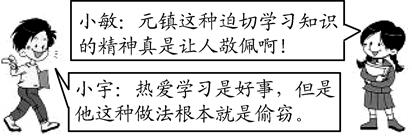 （二）阅读下面的古诗，回答问题。（5分）鸟鸣涧王维人闲桂花落，夜静春山空。月出惊山鸟，时鸣春润中。15.诗人描写了哪些景物？（2分）16.这首诗表达了诗人怎样的思想感情？（3分）四、根据要求，完成任务。（10分）17.下图是一幅中国画，请你发挥想象与联想，用生动、细腻的语言描绘画中人物故事。（80字左右）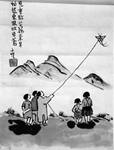 五、作文。（30分）18.十三四岁的你，刚刚走过童年最快乐的时光。因为走过，也许你收获了可贵的亲情；因为走过，也许你收获了难得的友情；因为走过，也许你还收获了来之不易的成功；因为走过，也许你还收获了……请以《收获》为题，写一篇作文。要求：①除诗歌外，文体不限；②能表达出真情实感；③不少于500字。